Je soussigné, ………………………………………………………………………………………………né(e) le : ……………………. à : ………………………Adresse : ………………………………………………………………………………………………………………………………………………………………………………………………………………………………………….Tél port : …………………………………… //  Mail : ……….…..………………………………………..Donne mandat à :CFR MACHADO 189 rue du Besson ZA Taulhac 43000 LE PUY EN VELAYPour effectuer, pour mon compte les formalités administratives liées aux démarches suivantes :Création des procédures de demande de permis de conduire en ligne.En cas de recueil complémentaire (pièce jointe manquante ou inadaptée à fournir pour l'instruction), seul l’établissement d'enseignement pourra le faire. L’établissement d'enseignement téléchargera et éditera pour moi les documents utiles à la formation (récépissé de dépôt de la demande et attestation d'inscription au permis de conduire). Tout frais lié à cette demande de permis de conduire en ligne sera mis à la charge de l'élève. Je suis informé qu'une demande réalisée avec ce mandat ne peut faire l'objet d'un transfert d'une auto-école vers une autre. Je suis informé qu'il n'est pas possible d'effectuer une démarche via ce mandat lorsqu'il s'agit d'une perte, d'un vol ou si je me trouve dans une région soumise à la taxe régionale (DOM hors Guadeloupe, Corse).Fait à le Puy en Velay, le ……………………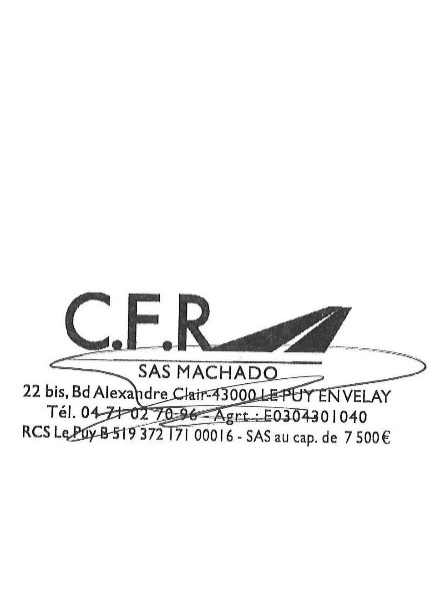 